INDICAÇÃO Nº 2559/2017Sugere ao Poder Executivo Municipal e aos órgãos competentes, proceder com a extração de árvore localizada na Rua Bélgica, defronte o número 2210 no bairro Jardim Europa.  Excelentíssimo Senhor Prefeito Municipal, Nos termos do Art. 108 do Regimento Interno desta Casa de Leis, dirijo-me a Vossa Excelência para sugerir que, por intermédio do Setor competente, seja realizada a extração de árvore localizada na Rua Bélgica, defronte o número 2210 no bairro Jardim Europa, neste município.Justificativa:Neste local há uma árvore velha, podre e seca que necessita receber os serviços de extração o mais rápido possível, haja vista que a mesma corre grande risco de cair a qualquer momento, afetando não somente a via, mas, também todo o calçamento e podendo ocasionar sérios acidentes. Ressalto que a família solicitou que após a extração, outra árvore seja plantada no local. O protocolo realizado pelo proprietário da residência, o senhor Edmilson, é o 41819/2016.Palácio 15 de Junho - Plenário Dr. Tancredo Neves, 10 de fevereiro de 2017.Antonio Carlos RibeiroCarlão Motorista-vereador-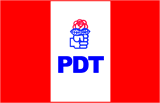 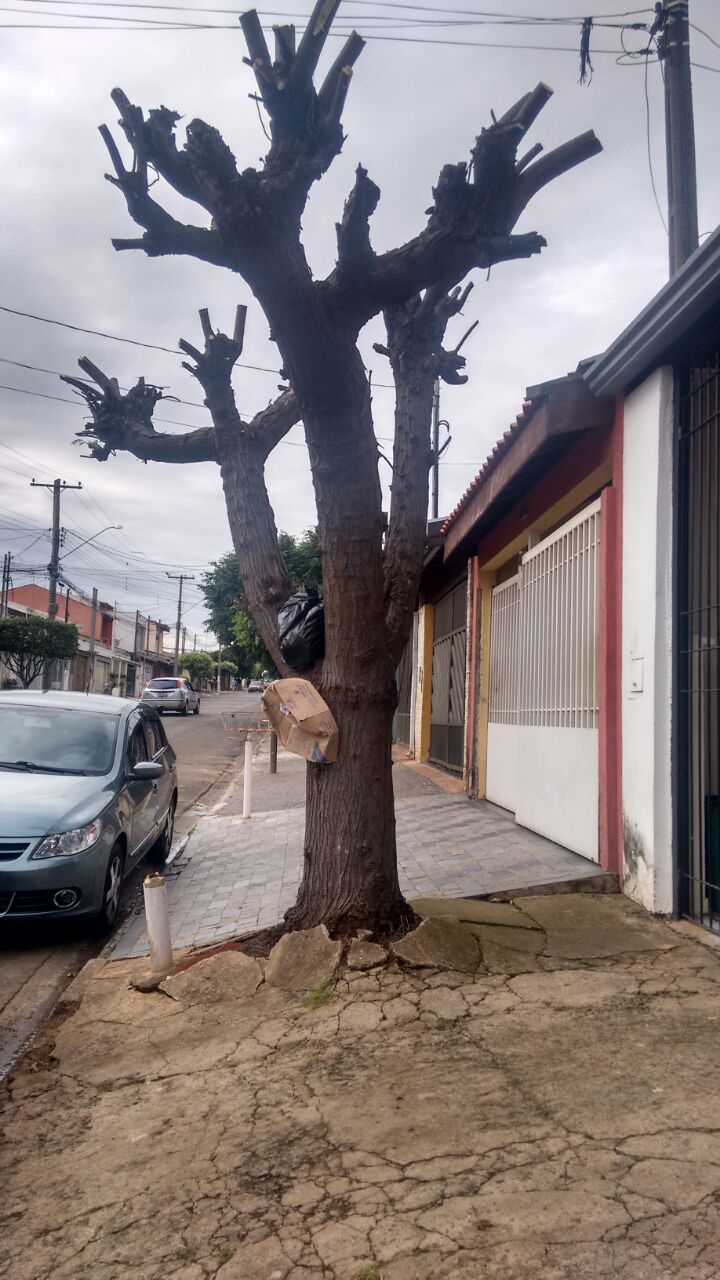 